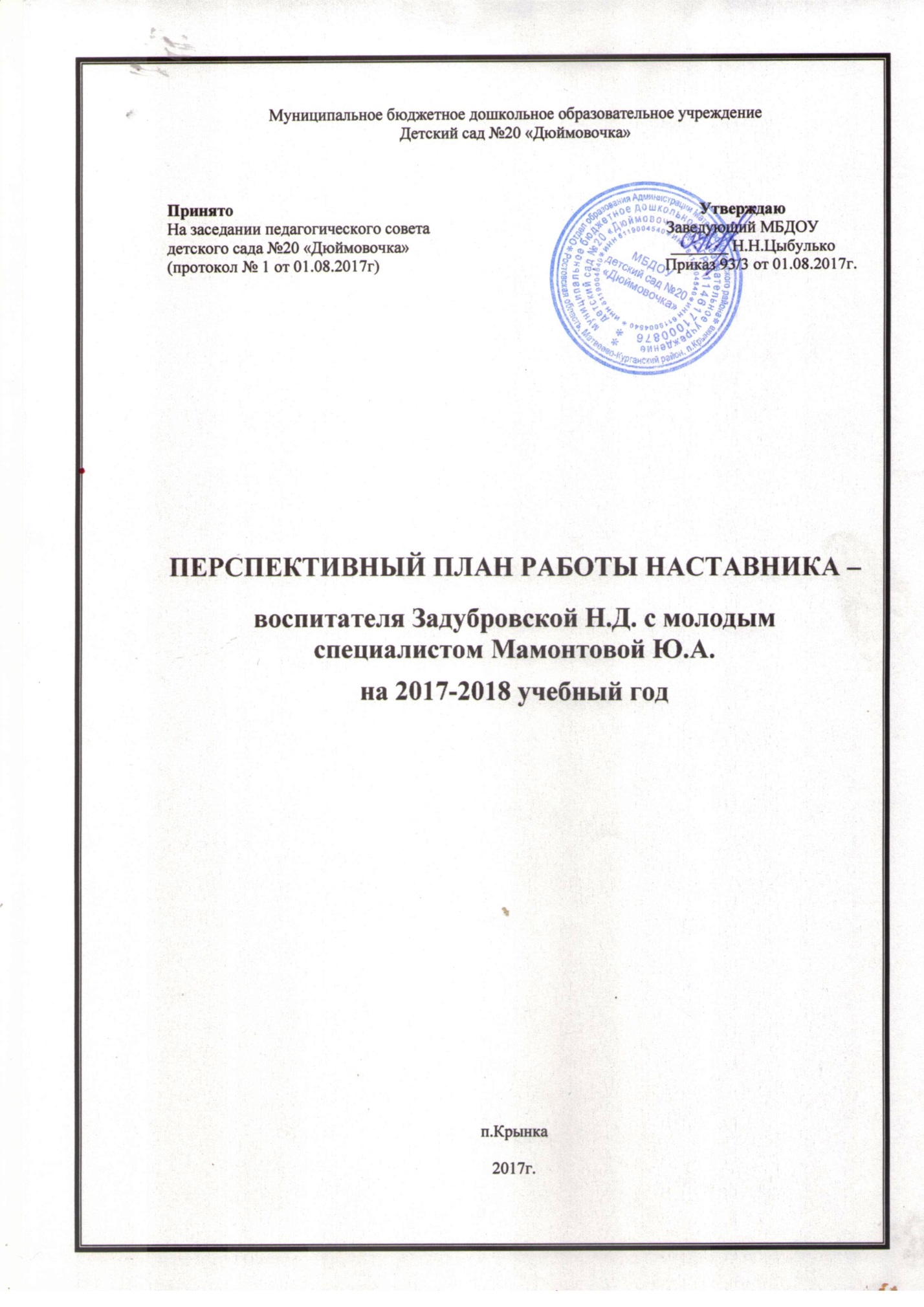 ПЕРСПЕКТИВНЫЙ ПЛАН РАБОТЫ НАСТАВНИКА –воспитателя Задубровской Н.Д. с молодым специалистом Мамонтовой Ю.А.на 2017-2018 учебный годНачинающий педагог ФИО:   Мамонтова Юлия АлександровнаДолжность:  воспитательПедагог-наставник ФИО:  воспитатель первой квалификационной категории Задубровская Наталья ДмитриевнаПосещение НОДПосещение режимных моментовОформление документовРабота с родителямиСентябрьСентябрьСентябрьСентябрьЗнакомство начинающего педагога с планом работы группы на текущий год. Выявление его интересов и потребностей для составления индивидуального плана работы (план работы в течение года может корректироваться). Консультации по планированию воспитательно-образовательной работы в группе, по ведению другой необходимой документации.Знакомство начинающего педагога с планом работы группы на текущий год. Выявление его интересов и потребностей для составления индивидуального плана работы (план работы в течение года может корректироваться). Консультации по планированию воспитательно-образовательной работы в группе, по ведению другой необходимой документации.Знакомство начинающего педагога с планом работы группы на текущий год. Выявление его интересов и потребностей для составления индивидуального плана работы (план работы в течение года может корректироваться). Консультации по планированию воспитательно-образовательной работы в группе, по ведению другой необходимой документации.Знакомство начинающего педагога с планом работы группы на текущий год. Выявление его интересов и потребностей для составления индивидуального плана работы (план работы в течение года может корректироваться). Консультации по планированию воспитательно-образовательной работы в группе, по ведению другой необходимой документации.ОктябрьОктябрьОктябрьОктябрь-Умение распределять деятельность детей;-умение выявлять интересы и склонности детей;-знание разных видов игр для данного возраста;Посещение утреннего приёма детей (общение с детьми и родителями, организация индивидуальной работы, игровой деятельности и т.д.)Перспективное планированиеКонсультация «Организация воспитательно-образовательной работы с детьми в группе в утренние часы»-Умение правильно подбирать комплексы упражнений;-умение грамотно использовать приёмы объяснения и показа-умение грамотно использовать приёмы объяснения и показаКалендарное планированиеКонсультация «Организация утренней гимнастики в группе»НоябрьНоябрьНоябрьНоябрьПосещение НОД  по развитию речиВзаимосвязь педагога и детей в свободной деятельностиСведения о родителяхКонсультация «подготовка и проведение НОД по развитию речи»Посещение НОД  по математикеПодготовка к приёму пищиЗаполнение журнала отслеживанияМастер-класс «Подготовка и проведение занятий по математике».ДекабрьДекабрьДекабрьДекабрьУмение грамотно организовывать деятельность детейОрганизация деятельности во второй половине дня (подъём детей, корригирующая гимнастика, организация индивидуальной работы, игровой и самостоятельной деятельности детей)Карты индивидуального маршрута ребёнкаОбщение с родителямиЯнварьЯнварьЯнварьЯнварьПосещение НОД по изо деятельности (рисование, конструирование)Организация прогулки в зимнее времяУмение сопоставлять задачи и содержание деятельностиКонсультации «Подготовка и проведение занятий по рисованию».ФевральФевральФевральФевральПосещение занятий по изодеятельности (лепка, аппликация)Развитие мелкой моторики в свободной деятельностиУмение сопоставлять задачи, содержание, продукт НОДКонсультация «Подготовка и проведение занятий по лепке».МартМартМартМартПосещение НОД       по ознакомлению с окружающим миромОрганизация экспериментовПравильность использования и заполнения рабочих стендовКонсультация «Подготовка и проведение занятий по ОБЖ»АпрельАпрельАпрельАпрельПосещение занятий по ознакомлению с окружающим миром и развитию речи (социально-эмоциональное развитие, гражданско-патриотическое воспитание)Умение подвести итогЗаполнение журнала взаимодействий между специалистами и родителямиБеседа по запросу родителейМайМайМайМайПовторное посещение занятийУмение применять полученные умения и навыкиСоставление технологических картИтоговое родительское собрание